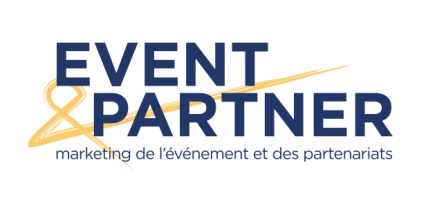 Paris, le 26 avril 2021Nouvelle collaboration entre l’agence Event and Partner et                                         la Fédération Française des Sports de GlaceEvent and Partner a le plaisir d’annoncer la signature d’un nouvel accord avec la Fédération Française des Sports de Glace (FFSG)L’agence va accompagner la FFSG dans le cadre d’une mission de conseil et de commercialisation de  l’offre partenariat et sponsoring de la Fédération ainsi que sur les événements majeurs.Elle s’appuiera notamment pour cela sur le renouveau de la structure fédérale entamé en 2020, sur les différentes disciplines de la FFSG et les prochains rendez-vous nationaux et internationaux dont les Jeux Olympiques d’hiver de Pékin 2022 et les Championnats du monde de patinage artistique et danse sur glace à Montpellier (21 au 27 mars 2022).A propos d’Event and Partner: Lancée en 2005,  l’agence propose le conseil aux marques, l’accompagnement marketing et commercial des organisateurs ou détenteurs de droits (sponsoring, partenariat, hospitalités) et  l’organisation globale d’événements. Parmi les références de l’agence figurent notamment le Salon International de l’Aéronautique et de l’Espace (Paris le Bourget), La Seine Musicale (Boulogne-Billancourt), SNCF Réseau, la Fédération Française de Gymnastique, la Fédération Française de Montagne et d’Escalade, la Fédération Française de Tir à l’Arc, la Fédération Française Aéronautique et le Crédit Mutuel.A propos de la Fédération Française des Sports de Glace : Fondée en 1903, la Fédération Française des Sports de Glace (FFSG) est une association présidée depuis mars 2020 par Nathalie Péchalat, ancienne championne d’Europe et médaillée mondiale en danse sur glace. Agréée par le Ministère chargé des Sports et rattachée à 5 fédérations internationales, la FFSG regroupe des disciplines d’expression, de vitesse et de précision qui évoluent toutes sur la glace.Elle en compte 12 (ballet sur glace, bobsleigh, curling, danse sur glace, freestyle, Ice Cross, luge, patinage artistique, patinage artistique synchronisé, patinage de vitesse, short-track, skeleton), dont 8 olympiques, et totalise 11 millions de pratiquants.   Contact Event and Partner : Arnaud Guilloteau – 01 82 14 33 18 arnaud.guilloteau@eventandpartner.com – www.eventandpartner.comContact Fédération Française des Sports de Glace : Ninon Bardel – 06 58 54 42 42 nbardel@ffsg.org – www.ffsg.org 